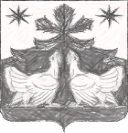 КРАСНОЯРСКИЙ  КРАЙЗОТИНСКИЙ СЕЛЬСКИЙ СОВЕТ ДЕПУТАТОВТУРУХАНСКОГО РАЙОНАРЕШЕНИЕ
  11. 10. 2018   г.                              с. Зотино                              №  60-1О назначении досрочных выборов Главы Зотинского сельсовета В соответствии с частью 8 статьи 36 Федерального закона от 06.10.2003 № 131-ФЗ «Об общих принципах организации местного самоуправления в Российской Федерации»,  на основании статьи 10 Федерального закона от 12.06.2002 № 67-ФЗ «Об основных гарантиях избирательных прав и права на участие в референдуме граждан Российской Федерации", пунктом 1 статьи 3 Закона Красноярского края от 02.10.2003 № 8-1411 «О выборах в органы местного самоуправления в Красноярском крае», в связи с досрочным прекращением полномочий  Главы муниципального образования Зотинский сельсовет И.Г. Моисеевой, избранной на муниципальных выборах, руководствуясь  статьями 24, 32  Устава Зотинского сельсовета Туруханского района Красноярского края, Зотинский сельский Совет депутатов РЕШИЛ:1. Назначить досрочные выборы Главы Зотинского сельсовета  на  9 декабря 2018 года,  с сокращением сроков избирательных действий на 1/3.2. Направить настоящее решение для опубликования в печатном издании газете «Ведомости органов местного самоуправления Зотинского сельсовета» не позднее чем через пять дней со дня принятия настоящего решения и разместить в сети Интернет.3. Незамедлительно проинформировать о принятом решении Избирательную комиссию Красноярского края, избирательную комиссию муниципального образования Туруханский район.ВрИО  ГлавыЗотинского сельсовета 						              П.Г. Опарина 